Verse to Meditate 		Rom. 5:1-2	      	                  ESV“Therefore, since we have been justified by faith, we have peace with God through our Lord Jesus Christ.  Through him we have also obtained access by faith into this grace in which we stand, and we rejoice in hope of the glory of God.”Welcome/Announcements			                  Tom FeazellMinistry Minutes	    Healthcare Ministry	                     Julie Selby    The Gathering		    Jeff OskampPrelude					                              Call to Worship	                                                          Ps. 103:1-5Prayer of Invocation*Praise Songs:                                              Christ Is Mine Forevermore                                                                          Wonderful Merciful Savior *The Confession of Faith: The Heidelberg Catechism, Lord’s Day 22Q.57. How does “the resurrection of the body” comfort you?A. Not only the soul will be taken immediately after this life to Christ its head, but even my very flesh, raised by the power of Christ, will be reunited with my soul and made like Christ’s glorious body. Q.58. How does the article concerning “life everlasting” comfort you?A. Even as I already now experience in my heart the beginning of eternal joy, so after this life I will have perfect blessedness such as no eye has seen, no ear has heard, no human heart has ever imagined: a blessedness in which to praise God eternally.Pastoral Prayer and the Lord’s Prayer	 Our Father, who art in heaven, hallowed be Thy name.  Thy kingdom come.  Thy will be done on earth, as it is in heaven.  Give us this day our daily bread.  And forgive us our debts, as we forgive our debtors.  And lead us not into temptation, but deliver us from evil.  For Thine is the kingdom, and the power, and the glory forever.  Amen.*Hymn #302           	                     “Come, Christians, Join to Sing”Worship through the Giving of Tithes and Offerings/Prayer*Offertory Response #731			                   “Doxology”   Praise God from whom all blessings flow;praise him, all creatures here below;praise him above, ye heavn'ly host;praise Father, Son, and Holy Ghost. Amen.Scripture		            Eph. 1:1-2           	           p. 1159Children’s Church is available for children from grades                                                                       Pre-K-3. Please exit to the narthex.Sermon                                                                     “God's Will for You”			*Hymn #691 		   		         “It Is Well with My Soul”	           *Benediction* Please stand if you are able.Church Office Hours - week of May 29th – June 2nd Monday:		Church Office closedTuesday:		9:00 a.m. – 2:00 p.m.Wednesday:		9:00 a.m. – 1:30 p.m.Thursday:		9:00 a.m. – 1:30 p.m. Friday:		9:00 a.m. – 1:00 p.m.UPCOMING NURSERY ATTENDANTSToday, 5/28		Kristen Nichols and John Selby6/4			Susan Bowen and Carol Bronakoski6/11			Edie Milligan and Debbie Sisson6/18			Danielle Breneman and Carolyn Clark	Upcoming Tech Team 6/4			Alan and Jeff6/11			Melissa and Patrick6/18			Zachary and Sam6/25			Robbie and CarolDirect website links to church information:Prayer / Praise - www.lochravenpca.org/praise-prayer-form/Giving - www.lochravenpca.org/giving/Calendar / Events - www.lochravenpca.org/our-activities/Resources - www.lochravenpca.org/resources/Visitor Feedback - www.lochravenpca.org/visitor-feedback/ Guest Wi-Fi network: LRPC@9318-GuestGuest Wi-Fi Password: ac@lrpcgcChurch Website: www.lochravenpca.org WORSHIP, GROWTH AND FELLOWSHIP OPPORTUNITIESMonday, May 29, 2023MEMORIAL DAY12:00 p.m.	ROMEO groupTuesday, May 30, 20231:00 p.m.	Prayer Meeting 5:30 p.m.	TOPS5:45 p.m.	The GatheringThursday, June 1, 20231:30 p.m.	Men and Women’s Bible Study		               Acts7:00 p.m.	Praise TeamSaturday, June 3, 20234:00 p.m.	Strawberry FestivalSunday, June 4, 20239:30 a.m.Adult ClassesMen’s Class: Moses, God’s First Super Hero   		        Room 201Berean Class (Women): Ephesians 		                       Room 202Adult Elective: Westminster Confession of Faith 		         Room 203*Please have any announcements or schedule changes in to the church office no later than noon on Wednesdays.Missions Prayer Emphasis(see insert)GATHER TO SCATTER: KINGDOM COMEThe MTW East Coast missions conference will be held on July 14 and 15, 2023, at Korean Central Presbyterian Church in Centreville, VA.  The plenary speaker will be Dr. Victor Nakah.  To learn more details about times, workshops , and registration fees, you can visit https://docs.google.com/forms/d/e/1FAIpQLSfc7xnzU1mnBS9MXraQGhHRXPCHe9I00Fu9wogkq-_QTGwoA/viewform?_ga=2.29238389.836800369.1683645273-879107683.1683645273Church News​VBS 2023: JULY 10th -14th ​COMMUNION THIS MONTH AND NEXTPlease be aware that instead of having Communion on the last Sunday in June, we will be having it on June 18.The Gathering         (Summer Schedule)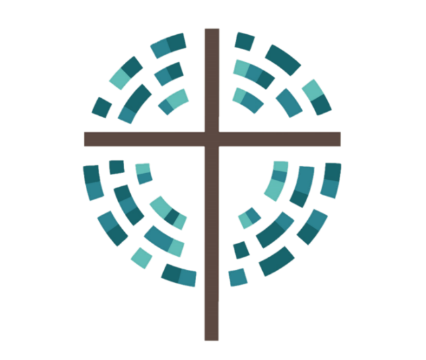 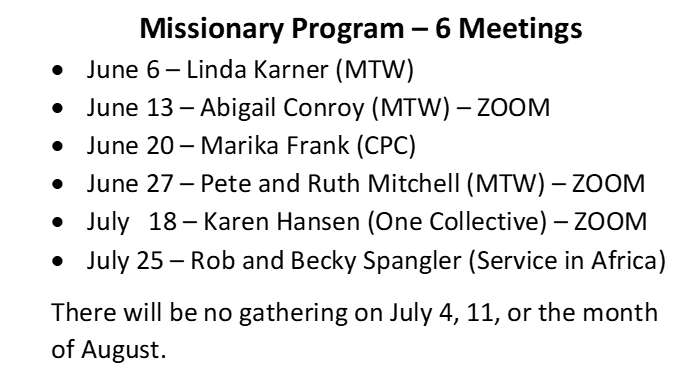 